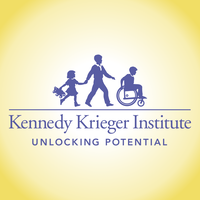 Kennedy Krieger School Food Service Program2023-2024OverviewKennedy Krieger School Food Service, in compliance with the United States Department of Agriculture and Maryland State Department of Education regulations, has implemented policies and procedures to promote food safety, nutrition education, and healthy, nutritious meals.  The Food Service Department leads the Wellness Program in promoting healthy eating and being active for now and in the future.   Meal ServiceFresh and nutritious meals, which are prepared on-site, are served daily. Breakfast meals are served in the classrooms offering:Whole grain cereal, whole grain breakfast bar or Whole Grain Muffin, Cheese stick or yogurt, milk, juice or fruit.Lunch is served in the cafeteria or the classroom.Menus written monthly to include student favorites, different cuisines and cultural foods, and holiday and celebration foods, all following USDA and MSDE requirements and regulationsMeal consists of an entrée, two sides, fruit, and milk (other beverage options include juice and water)Monthly menus are available for the parent(s)/guardian(s)Full meal status cost of Breakfast is $2.50, and Lunch $4.00 Milk is available for $.45   Reduced meal status costs are $.00 for breakfast and $.00 for lunch.There are three payment options for students who are Full Pay meal status or Reduced meal status:Students may bring cash for daily purchases or for a cash deposit into their school lunch account.Students may bring checks to deposit on their student lunch accountsParents may make deposits using a credit/debit card or e-check on the website  https://kennedykrieger.familyportal.cloudNew School YearIn July, a packet will be sent to parent(s)/guardian(s) VIA EMAIL containing information about forms that need to be completed for the new school year and sent to the Food Service Department.  Please make sure you have your updated emails on file with the school. Special Dietary NeedsThe Food Service Department serves special dietary meals for students who need special modifications to their meals: Gluten-Free Casein Free, Gluten-Free and Modified Consistency meals are provided for all students who require themIt is required by USDA and Maryland State Department of Education that a Physician Order Form must be completed stating in detail the foods which are restricted from the student’s diet    Forms must be on file at Nurse’s office  Physician Order Form can be obtained from the Food Service Department or the Nurse’s office.Forms must be signed by the Physician (parent’s signature will not be accepted) Nuts are not served in any form.Texture-modified diets are available for students with chewing or swallowing concerns. The Food Service Department will accommodate food requests within its means.  Requests for food changes by the parent are not accepted. Lactaid milk is available for Lactose intolerant diets, which is available at each meal.  Household Eligibility for Free and Reduced Priced Meal ApplicationThe Meal Benefit Application must be completely filled out and submitted for consideration to be eligible to receive Free or Reduced meal status.  An application should be sent in by the parent(s)/guardian(s) who feel that their student may qualify for free or reduced meal status.Last school year’s meal status does not carry over for the new school year Each new school year a new application must be completed and sent to the Food Service Department for review  If student is approved or not approved for free or reduced priced meals, the result notification letter will be sent to the parent(s)/guardian(s) VIA EMAIL and results will be posted to the student’s food accountThe parent/guardian will be responsible for any food purchases made after September 31, 2022 if an application has not been received and approved.A Free or Reduced Meal Application can be sent in for consideration at any time during the school year.Completed applications can be:Mailed to: Matthew Palermo, Food Service, 3825 Greenspring Avenue, Baltimore, MD 21211 Faxed to 443-923-7765Emailed to palermom@kennedykrieger.org  Online at https://kennedykrieger.familyportal.cloudStudents who has a sibling attending a different school in or outside of Kennedy Krieger Schools and whose sibling has been approved for Free or Reduced meal status, the student can be on the same meal status. The Approval Letter received from the sibling’s school must be sent to the Food Service Department for the student to receive the same meal status.If the letter is not received to verify the meal status, the student will continue on Full meal status until the documented letter is received.Parents/Guardians will be responsible for any food purchases made until the letter is receivedCost of Reduced price meals are Breakfast- $0.00        Lunch- $.0.00    Total Breakfast and Lunch/day- $0.00Eligibility CertificationDirect Certification is the process of determining a child’s eligibility for free benefits based on documentation obtained directly from appropriate State or local agencies or other authorized individuals. Direct certification for SNAP households must be conducted using an automated data match process.If you do not receive a notification letter from Kennedy Krieger Schools, an application must be submittedDirect Verification is using public records as a means to verify a child’s eligibility for free benefits. Local agencies are contacted to verify if a student is on SNAP, TANF and/or a Foster ChildAll families who may be eligible for free and reduced meal benefits must have a new application at the start of every school year.  Meal Benefits DO NOT carry over from school year to school year.  If we do not receive a new application by the first day of the new school year, the student meal account will be automatically changed to FULL PAY and the families will be responsible for any and all charges accrued until a new application is on file.  We encourage all families to apply for meal benefits.  Student Food AccountStudent Food Accounts allows the student to purchase meals without having the students pay in cash. All Students enrolled already have a food account.  Whether or not a family chooses to use the account is up to the family.  Families who pack breakfast and lunch may want to add money to their student’s account for a la cart purchases such as snack or beverages, or if the students would prefer to have any of the items served in the cafeteria that day.  Funds can be deposited on line at: https://kennedykrieger.familyportal.cloud. A mobile payment can be made on any mobile deviceMoney may be put into the student’s food account at any time by sending in a check, money order or cash.When sending money such as check or cash to the school to be deposited, please use the deposit money form provided to help school staff direct the payments to the appropriate student accounts.  To ensure correct posting of funds into a student’s account:Make sure the student’s full name is on the check or money order and sent in an envelope with the student's full name on the front of the envelope.Cash should be sent in a sealed envelope with the student's full name on the front of the envelope. The Food Service Department is not responsible for funds sent in with a student until it is received by the Food Service staff. The parent/guardian will be notified when the student’s Food Account is getting low which will give time to replenish the Food Account.  Students will lose their privilege to receive school meals, if their account does not have enough money to make a purchase. Any check returned for insufficient funds will be charged a $25.00 bank processing fee. A student’s food meal account is considered low, when the available funds are between $10.00 and $2.50.  Once the food meal account balance reaches $0.00 or less, the student meal status will change to Overdue.  Attempts to collect the debts will be made while we continue to serve meals, however if we do not receive prompt payment, the student may receive an alternative lunch until the balance is settled. The parent/guardian will be notified once the food meal account balances reaches $10.00 so they may replenish the account before it becomes overdue.Over Due Notification letters will be sent by e-mail two times a week until accounts are settled. Monthly notifications will be sent to all families with account balance and historySelf-help tutorial for setting up an account can be found at https://youtu.be/WvE3bDCw0s4Self-help tutorial for making a deposit can be found at  https://youtu.be/Si5-BXvftx0Self-help tutorial for customer options can be found at https://youtu.be/gj8483mcfngCost of Full Meals:Breakfast Meal - $2.50     Lunch Meal - $4.00     Total Breakfast and Lunch/day- $6.50Extra Milk- $.45Student A La Cart Sales: (High School Only)Students may be allowed to purchase items separately from breakfast and lunch such as snacks, treats and additional beverages.  All sales must be purchased regardless of meal status (free, reduced, or full pay).  Families who wish to allow their students to purchase these a la cart items should make sure there is available funds to do so in the account.  If your student is eligible for free or reduced meals, that benefit only covers breakfast and lunch, it does not include additional foods or beverages If you are on free or reduced lunch status, and would like to allow your student to purchase additional food from the cafeteria, you may do so but will need to add funds to your student’s account in order to do so.  Two Hour Delay Days- Both breakfast and lunch will be offered to students when the school is on a two-hour delay. Kennedy Krieger Institute7/1/2022Dear Parent/Guardian:Children need healthy meals to learn. Kennedy Krieger School Programs offer healthy meals every school day. Breakfast costs $2.50; lunch costs $4.00. Your children may qualify for free meals or for reduced-price meals. Reduced-price is $0.00 for breakfast and $0.00 for lunch. Below are some common questions and answers to assist you with the application process. If you have received a NOTICE OF ELIGIBILITY FOR FREE MEALS, do NOT complete the application, but let the school know if any children in your household are NOT listed on the NOTICE OF ELIGIBILITY FOR FREE MEALS letter you received or if you have questions, call: Matthew Palermo 443-923-7825    Do I need to fill out an application for each child?  No. Use one Meal Benefit Application for Free and Reduced-Price School Meals for all students in your household. We cannot approve an application that is not complete, so be sure to fill out all required information. Complete the application online using MEAL MAGIC FAMILY PORTAL at https://kennedykrieger.familyportal.cloud  or return the completed paper application to: Matt Palermo, Food Service, 3825 Greenspring Avenue, Baltimore, MD 21211Who can get free meals? All children in households receiving benefits from the Food Supplement Program [FSP], or Temporary Cash Assistance [TCA], foster children, children certified as homeless, runaway, migrant, Head Start, Early Head Start, or Even Start receive free meals regardless of your income. Also, your children can get free meals if your household’s gross income is within the free limits on the Federal Income Eligibility Guidelines.  WHO CAN GET REDUCED-PRICE MEALS?  Your children can get reduced-price meals if your household income is within the reduced-price limits on the Federal Eligibility Income Chart.   I COMPLETED AN APPLICATION LAST YEAR.  DO I NEED TO FILL OUT A NEW ONE?  Yes.  Your child’s application is only good for that school year and for the Summer Session of this school year.  I GET WIC.  CAN MY CHILDREN GET FREE MEALS?  Children in households participating in WIC may be eligible for free or reduced-price meals.  Please send in an application.Will the information I give be checked? Yes, and we may also ask you to send written proof. If I don’t qualify now, may I apply later? Yes, you may apply at any time during the school year.  For example, children with a parent or guardian who becomes unemployed may become eligible for free and reduced-price meals if the household income drops below the income limit.What if I disagree with the school’s decision about my application? You should talk to school officials. You also may ask for a hearing by calling or writing to: Matthew Palermo, Food Service Manager 3825 Greenspring Avenue, Baltimore, MD 21211 443-923-7825 palermom@kennedykrieger.orgMay I apply if someone in my household is not a U.S. citizen? Yes. You or your children do not have to be U.S. citizens to qualify for free or reduced-price meals.  Who should I include as members of my household? You must include all people living in your household, related or not (such as grandparents, other relatives, foster children, or friends) who share income and expenses. You must include yourself and all children living with you.  If you live with other people who are economically independent (for example, people who you do not support, who do not share income with you or your children, and who pay a pro-rated share of expenses), do not include them.What if my income is not always the same? List the amount that you normally receive. For example, if you normally make $1000 each month, but you missed some work last month and only made $900, put down that you made $1000 per month.  If you normally get overtime, include it, but do not include it if you only work overtime sometimes.  If you have lost a job or had your hours or wages reduced, use your current income.We are in the military. do we REPORT OUR INCOME DIFFERENTLY? Your basic pay and cash bonuses must be reported as income. If you get any cash value allowances for off-base housing, food, or clothing, it must also be included as income. However, if your housing is part of the Military Housing Privatization Initiative, do not include your housing allowance as income. Any additional combat pay resulting from deployment is also excluded from income.My family needs more help. Are there other programs we might apply for? To find out how to apply for FSP, TCA, and medical assistance programs or other assistance benefits, contact your local assistance office or call 1-800-332-6347.If you have other questions or need help, call 443-923-7825Sincerely, Matthew Palermo, Food Services ManagerINSTRUCTIONS FOR APPLYINGMeal Benefit Application for Free and Reduced-Price School Mealshttps://kennedykrieger.familyportal.cloudComplete the form using the instructions below. Sign the form and return it to the school. If you need help, call (443) 923-7825STEP 1 – STUDENT INFORMATION - ALL HOUSEHOLDS COMPLETEList the enrolled child(ren’s) first and last name and school. Indicate if a foster child, homeless, migrant, runaway, or in Head Start, Early Head Start or Even Start by checking the box. If ALL students listed are foster, homeless, migrant, runaway, or in Head Start, Early Head Start or Even Start, skip to Step 4.STEP 2 – CASE NUMBERIf any member of your household receives benefits from the Food Supplement Program (FSP) or Temporary Cash Assistance (TCA), write the case number in the space provided and skip to Step 4.STEP 3 – NAMES OF ALL HOUSEHOLD MEMBERS AND GROSS INCOMEList the first and last name of everyone in your household, whether they receive income or not. Your household includes all those living 	as one economic unit.  Include yourself, all children living with you, including foster children and any other person living in your 	household, related or not. List each type of income received last month and how often it is received. You must indicate how much in 	whole dollars, and how often received (weekly, bi-weekly, twice a month, monthly, yearly). If a household member has no 	income—write ‘0’ in the income box.  Report all income as gross income. Gross income is the amount earned before taxes and other deductions.  This is not the same as take-home pay. Gross income includes unemployment benefits, Worker’s Compensation, Supplemental Security Income and Veteran’s Benefits, Social Security, private pensions or disability, strike benefits, income from trusts or estates, annuities, investment income, earned interest, rental income and regular cash payments from outside household.  For self-owned business, farm, or rental income, report income as net income. If you are in the Military Housing Privatization Initiative, do not include your housing allowance as income. Do not include combat pay.Indicate the total number of household members in the space provided.The form must have the last four digits of the Social Security Number of the primary wage earner or adult who signs unless the adult does not have a Social Security Number.  If the adult does not have a Social Security Number, check the box. The last four digits of the Social Security Number are not needed if you listed a FSP or TCA case number, or if you are only applying for foster children.STEP 4 – SIGNATURE - ALL HOUSEHOLDS COMPLETE All forms must have the signature of an adult household member. Mail completed form to: Matthew PalermoFood Service Manager3825 Greenspring AvenueBaltimore, MD 21211   STEP 5 – RACIAL/ETHNIC IDENTITYYou are not required to answer this question to get meal benefits. This information will help ensure that everyone is treated fairly.STEP 6 – SHARING INFORMATION WITH OTHER PROGRAMSCheck the boxes to indicate your preference for sharing or not sharing application information with the programs indicated. Your decision will not change whether your children get free or reduced-price meals.Federal Income Eligibility Guidelines for Free MealsFederal Income Eligibility Guidelines for Reduced Price MealsUse the following procedures for evaluating household income on free and reduced-price meal applications when comparing to the Income Eligibility Guidelines (IEGs): If a household has only one income source, or if all sources are the same frequency, do not use conversion factors. Compare the income, or the sum of incomes, to the published IEG forthe appropriate frequency and household size to make the eligibility determination. If a household reports income sources at more than one frequency, annualize all income by multiplying weekly income by 52, income received every two weeks by 26, income receivedtwice a month by 24, and income received monthly by 12. Do NOT round the values resulting from each conversion. Sum all the unrounded converted values and compare theunrounded total to the IEGs for annual income for the appropriate household size.In accordance with federal civil rights law and U.S. Department of Agriculture (USDA) civil rights regulations and policies, this institution is prohibited from discriminating on the basis of race, color, national origin, sex (including gender identity and sexual orientation),disability, age, or reprisal or retaliation for prior civil rights activity.Program information may be made available in languages other than English. Persons with disabilities who require alternative means of communication to obtain program information (e.g., Braille, large print, audiotape, American Sign Language), should contact theresponsible state or local agency that administers the program or USDA’s TARGET Center at (202) 720-2600 (voice and TTY) or contact USDA through the Federal Relay Service at (800) 877-8339.To file a program discrimination complaint, a Complainant should complete a Form AD-3027, USDA Program Discrimination Complaint Form which can be obtained online at: https://www.usda.gov/sites/default/files/documents/USDA-OASCR%20P-Complaint-Form-0508-0002-508-11-28-17Fax2Mail.pdf, from any USDA office, by calling (866) 632-9992, or by writing a letter addressed to USDA. The letter must contain the complainant’s name, address, telephone number, and a written description of the alleged discriminatory action insufficient detail to inform the Assistant Secretary for Civil Rights (ASCR) about the nature and date of an alleged civil rights violation. The completed AD-3027 form or letter must be submitted to USDA by:1. mail:U.S. Department of AgricultureOffice of the Assistant Secretary for Civil Rights1400 Independence Avenue, SWWashington, D.C. 20250-9410; Or2. fax:(833) 256-1665 or (202) 690-7442; Or3. email:program.intake@usda.govThis institution is an equal opportunity provider.Translated applications can be found at https://www.fns.usda.gov/school-meals/translated-applicationsMeal Benefit Application for Free and Reduced-Price School MealsJuly 1, 2023 – June 30, 2024Complete one application per household. For more information, read Instructions for Applying or call or email Matthew Palermo (443) 923-7825 PalermoM@kennedykrieger.orgIf you answered NO, complete Step 3.If you answered YES, provide a case number then go to Step 4 List all Household Members (including yourself) even those who do not receive income. For each Household Member who receives income, report total income and how often for each source in whole dollars only. If they do not receive income from any source, write ‘0’. If you enter ‘0’ or leave any fields blank you are certifying (promising) that there is not income to report. 					How often = Weekly, Bi-Weekly, Twice a Month, Monthly, Yearly.	I certify (promise) that all information on this application is true and that all income is reported.  I understand that this information is given in connection with the receipt of Federal funds, and that school officials may verify (check) the information.  I am aware that if I purposely give false information, my children may lose meal benefits, and I may be prosecuted under applicable State and federal laws. I understand my child’s eligibility status may be shared as allowed by law.We are required to ask for information about your children’s race and ethnicity.  This information is important and helps to make sure we are fully serving our community. Responding to this section does not affect your children’s eligibility for free or reduced-price meals.The eligibility status of your children may be used for other authorized purposes, shared with local Title I officials, and used for National Assessment of Educational Progress analyses. Your family may also be eligible to receive benefits under FSP or the Women, Infants, and Children (WIC) Program.To share your information with these programs, we must have your permission. Your decision will not change whether your children receive free or reduced-price meals. If you want information shared with FSP or WIC, check (√) the YES box below. You may be contacted about submitting an application for the FSP or WIC.Children eligible for free or reduced-price school meals may also be able to get free or low-cost health insurance through Medicaid or the MD Children’s Health Insurance Program (MCHIP).  The law allows us to inform Medicaid and MCHIP that your children are eligible for free or reduced-price meals, unless you say NO. Your decision will not change whether your children receive free or reduced-price meals.  If you do NOT want information shared with Medicaid or MCHIP, check (√) the NO box:		NOKennedy Krieger SchoolFood Service Program Student Special Dietary Needs for 2023-2024The Food Service Department furnishes meals to students with special dietary needs including:Modified Consistency – the need for different textures of food items for the safety of the student while eating.  The school serves the following textures:Chopped – Food will be chopped into bite sized piecesGround – Food will be soft or small enough to swallow with little to no chewingPureed – Food will have a smooth texture similar to pudding.  Thicken Liquids – Food will have “Thick-it” powder, is used for thickening liquids and prepared by trained school staff.  Allergies – The need for certain foods to be omitted from a student’s diet to avoid having an allergic reaction, which can be life-threatening. Intolerances – The need to avoid food items that cause adverse reaction when eatenSpecial Diet Plans – The student is placed on a special diet to meet his/her nutritional needsGluten Free Casein FreeVegetarianVeganThe Maryland State Department of Education requires a completed physician’s form (attached) to be filled out and on file at the student’s school.  The form must be resubmitted every school year.  A student’s special dietary needs will be followed according to the physician’s orders.  Any changes to a student’s existing diet during the school year must be documented in writing by a physician. Special requests concerning a student’s diet must be presented in writing from a physician to be considered valid.  A student’s parent/guardian will receive a monthly menu.  Menus cannot be submitted to be followed for an individual student.  KENNEDY KRIEGER SCHOOLSDiet Modifications for Meals at School for Children with a Food Allergy or DisabilitySCHOOL YEAR 2023-2024            				Date: _____________Name of Student: ____________________          		DOB: _______________                                      DIAGNOSIS OF Disability, Food Allergy or Intolerances that requires the student to have a diet modification:  _____________________________________________________________________________________________How does the disability restrict the diet: ______________________________________________________________________________________________?Brief description of the major life activities affected by the disability: ______________________________________________________________________________________________FOODS TO BE OMITTED and SUGGESTED SUBSTITUTIONS:  Please check the food group(s) to be omitted.  List specific foods to be omitted and suggest substitutions.Use the back of this form or attach additional information as needed.(   ) Milk/Dairy Products _________________________		__________________________________________       ( ) Allergy ( ) Intolerance(   ) Eggs/Egg Products __________________________		__________________________________________(   ) Wheat/Wheat Products_______________________	__________________________________________(   ) Soy/Soy Products ___________________________		__________________________________________(   ) Peanuts ___________________________________		__________________________________________(   ) Tree Nuts _________________________________		__________________________________________(   ) Fish ______________________________________		__________________________________________ (   ) Shellfish ___________________________________   	__________________________________________(   ) Other _____________________________________               __________________________________________MODIFICATED CONSISTENCY DIETS:Textures allowed: (  ) Chopped (  ) Ground (  ) Pureed- Purchased pureed food served only  Thicken Liquids Consistency:  ( ) Nectar ( ) Honey ( ) Pudding ( ) Other: __________________________________Feeding Equipment: ____________________________________________________________________________DETAILED INFORMATION REGARDING DIET OR FEEDING: ____________________________________________________________________________________________________________________________________________________________________________________________I certify that the above named student needs diet modifications as described above because of the student’s disability or food allergy:Licensed Physician’s Signature:                                           Office Phone:                 Fax Number:                  	Physician’s Printed Name:                                                     I understand that if my child’s medical needs change; it is my responsibility to notify the school and to provide an updated Diet Modification Form completed by the physician.  I give my permission to share the information on this form with the individuals who take part in the care of my child during the school day.  Parent/Guardian’s Signature:			 	          Date:		       Phone:Mail to:     Attn: Nursing Office                                                                               Kennedy Krieger High school                                Phone: 443-923-7825      3825 Greenspring AvenueBaltimore, MD 21211   Reviewed by School Nurse: __________________ Date: ___________                      In accordance with the Maryland State Department of Education Management and Operations Memorandum #16 (4/00)Kennedy Krieger Food Service ProgramAccount Deposit FormDate__________Student’s First Name______________________________________Student’s Last Name_______________________________________Phone Number____________________________________________Amount of Check or Money Order____________________________Parent’s/Guardian’s Email Address____________________________________Please return the Deposit Form to ensure there are funds available in your child’s food account.  To ensure payments are deposited into the correct student’s accounts:Cash: Send in sealed envelope with student’s full name on envelope.Check or Money Order: List the student’s full name on the check or money order, then place in envelope, seal, and put student’s full name on the envelope.Check or Money Order should be made payable to Kennedy Krieger InstituteDeposits can also be made on-line at https://kennedykrieger.familyportal.cloudCost of Full Meals:Breakfast Meal - $2.50     Lunch Meal - $4.00     Total Breakfast and Lunch/day- $6.50Extra Milk- $.45Payment can be sent into school with student or mailed to 3825 Greenspring Avenue, Baltimore MD 21211Weekly notices are sent to parents/guardians when their student’s account balance is low or overdrawn.Any check returned for insufficient funds will be charged $25.00 for processing by Kennedy Krieger InstituteHousehold SizeYearlyMonthlyTwice per MonthEvery Two WeeksWeekly1$18,954$1,590$790$729$3652$23,636$2,137$1,069$986$4933$32,318$2,694$1,347$1,243$6624$39,000$3,250$1,625$1,500$7505$45,682$3,807$1,904$1,757$8796$52,364$4,364$2,182$2,014$1,0077$59,046$4,921$2,461$2,271$1,1368$65,728$5,478$2,739$2,528$1,264For each add’l family member add:$6,682$557$279$257$129Household SizeYearlyMonthlyTwice per MonthEvery Two WeeksWeekly1$26,973$2,248$1,124$1,038$5192$36,482$3,041$1,521$1,404$7023$45,991$3,833$1,917$1,769$8854$55,500$4,625$2,313$2,135$1,0685$65,009$5,418$2,709$2,501$1,2516$74,518$6,210$3,105$2,867$1,4347$84,027$7,003$3,502$3,232$1,6168$93,536$7,795$3,898$3,598$1,799For each add’l family member add:$9,509$793$397$366$183	Step 1List all enrolled children (if more spaces are required for additional names, attach another sheet of paper).Children in Foster Care and children who meet the definition of Homeless, Migrant, Runaway, Head Start, Early Head Start or Even Start are eligible for free meals. If all enrolled children meet the definition of Homeless, Migrant, Runaway, Head Start, Early Head Start or Even Start, complete Step 1 then skip to Step 4.Children in Foster Care and children who meet the definition of Homeless, Migrant, Runaway, Head Start, Early Head Start or Even Start are eligible for free meals. If all enrolled children meet the definition of Homeless, Migrant, Runaway, Head Start, Early Head Start or Even Start, complete Step 1 then skip to Step 4.	Step 2Do any Household Members (including you) currently participate in one or more of the following assistance programs: Food Supplement Program (FSP) or Temporary Cash Assistance (TCA)?  Circle one:  Yes       NoCase Number:Step 3Report Income for ALL Household Members (skip this step if you answered YES to Step 2)First and Last Names of ALL Household Members Earnings from WorkEarnings from WorkChild Support, Alimony, Public AssistanceChild Support, Alimony, Public AssistancePensions, Retirement, Other IncomePensions, Retirement, Other IncomeFirst and Last Names of ALL Household Members IncomeHow Often?IncomeHow Often?IncomeHow Often?Total Household Members (Children and Adults):Last Four Digits of Social Security Number (SSN) of Primary Wage Earner or Other Adult Household Member:Check if No SSN:Step 4Contact information and Adult Signature                           Mail completed form to:    Matthew Palermo,                                                                                                                                                        3825 Grenspring Ave,                                                                                                                                                        Baltimore, MD, 21211Printed Name:Printed Name:Signature:Street Address:Street Address:Date:Date:Phone #:Step 5OPTIONAL: Children’s Racial and Ethnic IdentitiesOPTIONAL: Children’s Racial and Ethnic IdentitiesOPTIONAL: Children’s Racial and Ethnic IdentitiesOPTIONAL: Children’s Racial and Ethnic IdentitiesEthnicity (Check One):Ethnicity (Check One):Ethnicity (Check One):Race (Check one or more):Race (Check one or more):Race (Check one or more):Race (Check one or more):Hispanic or LatinoHispanic or LatinoHispanic or LatinoAmerican Indian or Alaskan NativeAmerican Indian or Alaskan NativeAmerican Indian or Alaskan NativeBlack or African AmericanWhiteNot Hispanic or LatinoNot Hispanic or LatinoNot Hispanic or LatinoNot Hispanic or LatinoNot Hispanic or LatinoAsianNative Hawaiian or Other Pacific IslanderStep 6Step 6Sharing Information with Other ProgramsSharing Information with Other ProgramsSharing Information with Other ProgramsSharing Information with Other ProgramsSharing Information with Other ProgramsSharing Information with Other ProgramsSharing Information with Other ProgramsSharing Information with Other ProgramsSharing Information with Other ProgramsSharing Information with Other ProgramsSharing Information with Other ProgramsSharing Information with Other ProgramsSharing Information with Other ProgramsYES, I want information shared from the Free and Reduced-Price Meal Benefit Application with   FSP  and/orWIC